                                             REGLAMENTO PARA EL USO DEL AULA “A”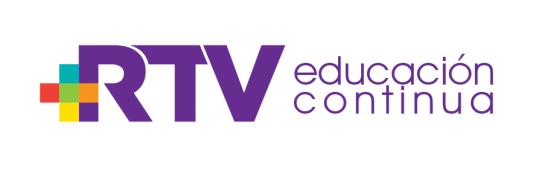 Solicitar el aula al área de RTV Educación Continua entregando la solicitud personalmente con la responsable del aula, Alejandra Ramírez Castilla.El servicio únicamente es del aula y material independiente (pintarrón, mesas, paños, sillas, rotafolio, borrador, proyector y cafetera), los cuales deberán recogerse y entregarse en el aula u oficina. Todo desperfecto deberá ser reportado a la entrega.En caso de requerir servicios adicionales deberán ser solicitados a las  áreas correspondientes y devolverlos para entregar el aula sin materiales o equipo.El aula se abrirá cuando la persona responsable del evento se presente para utilizarla y deberá avisar a la responsable del aula para que ésta se cierre al término de su actividad. Mientras no se haga esta notificación, el lugar y el equipo se mantienen bajo la custodia y resguardo del responsable del evento.En caso de cancelación o retraso deberán avisar para poder reprogramarla.Se puede organizar el mobiliario como se requiera, siempre y cuando se entregue ordenado como se recibió.Dejar el pizarrón limpio.Dejar organizada la basura en el bote. Queda prohibido el consumo de alimentos dentro del aula. Solo se permitirá agua, té  y café.No nos hacemos responsables por objetos olvidados dentro del aula.